Број: 78-18-О/1-3Дана: 25.05.2018ТРЕЋА ИЗМЕНА КОНКУРСНЕ ДОКУМЕНТАЦИЈЕ-Измене су обележене црвеном бојом-КОНКУРСНА ДОКУМЕНТАЦИЈАИзградња дела ограде са западне стране Клиничког центра Војводине са постављањем колских и пешачких капија78-18-ОНови Сад, мај 2018. годинаНа основу Закона о јавним набавкама („Сл. гласник РС” бр. 124/12, 14/15 и 68/15 у даљем тексту: Закон), и Правилника о обавезним елементима конкурсне документације у поступцима јавних набавки и начину доказивања испуњености услова („Сл. гласник РС” бр. 68/2015), Одлуке о покретању поступка предметне јавне набавке и Решења о образовању комисије за предметну јавну набавку, припремљена је:КОНКУРСНА ДОКУМЕНТАЦИЈА  бр. 78-18-О Изградња дела ограде са западне стране Клиничког центра Војводине са постављањем колских и пешачких капијаКонкурсна документација садржи: 1.	ОПШТИ ПОДАЦИ О НАБАВЦИ	32.	ОПИС ПРЕДМЕТА ЈАВНЕ НАБАВКЕ	43.	ТЕХНИЧКА ДОКУМЕНТАЦИЈА ПРЕДМЕТА ЈАВНЕ НАБАВКЕ	54.	УСЛОВИ ЗА УЧЕШЋЕ У ПОСТУПКУ ЈАВНЕ НАБАВКЕ ИЗ ЧЛ. 75. И 76. ЗАКОНА И УПУТСТВО КАКО СЕ ДОКАЗУЈЕ ИСПУЊЕНОСТ ТИХ УСЛОВА	65.	УПУТСТВО ПОНУЂАЧИМА КАКО ДА САЧИНЕ ПОНУДУ	106.	РАЗРАДА КРИТЕРИЈУМА	227.	МОДЕЛ УГОВОРА	238.	ИЗЈАВА О НЕЗАВИСНОЈ ПОНУДИ	289.	ОБРАЗАЦ ИЗЈАВЕ О ПОШТОВАЊУ ОБАВЕЗА	2910.	ОБРАЗАЦ СТРУКТУРЕ ПОНУЂЕНЕ ЦЕНЕ	3011.	ОБРАЗАЦ ТРОШКОВА ПРИПРЕМЕ ПОНУДЕ	3112.	ОБРАЗАЦ ПОНУДЕ	32РЕКАПИТУЛАЦИЈА РАДОВА	41ОПШТИ ПОДАЦИ О НАБАВЦИПредмет јавне набавке није обликован по партијама.ОПИС ПРЕДМЕТА ЈАВНЕ НАБАВКЕ(врста, техничке карактеристике, квалитет, количина и опис предмета јавне набавке, начин спровођења контроле и обезбеђивања гаранције квалитета, рок извршења, место извршења/испоруке и сл.)Предмет јавне набавке је Изградња дела ограде са западне стране Клиничког центра Војводине са постављањем колских и пешачких капија.Понуђач се обавезује да изврши радове у свему према конкурсној документацији и својој понуди која ће бити саставни део уговора.Датом ценом у поглављу 12. Образац понуде обухваћен је сав рад, материјал, растур материјала, амортизација, отпаци, алат и зарада за све врсте грађевинских и занатских радова, уколико то није другачије у појединим позицијама назначено.
У цену су урачунати и сви посебни услови рада, тако да се неће посебно обрачунавати.
Коначни обрачун извршених радова вршиће се премеравањем стварно извршених радова на лицу места.ТЕХНИЧКА ДОКУМЕНТАЦИЈА ПРЕДМЕТА ЈАВНЕ НАБАВКЕКонкурсна документација не садржи техничку документацију – пројекат.         Сви заинтересовани понуђачи морају пре давања понуда да писаним путем упуте захтев да изврше увид у пројекат предмета јавне набавке, и изађу на место радова уз претходну најаву Александру Пространу  дипл. грађ. инг., на тел: 064/8059902 сваког радног дана од 10-12 часова. Писани захтев да изврше увид ће упутити електронском поштом, на адресу: nabavke@kcv.rs.Наручилац ће омогућити увид у пројекат предмета јавне набавке као и обилазак  места радова у року од 2 (два) дана од момента најаве заинтересованог понуђача. УСЛОВИ ЗА УЧЕШЋЕ У ПОСТУПКУ ЈАВНЕ НАБАВКЕ ИЗ ЧЛ. 75. И 76. ЗАКОНА И УПУТСТВО КАКО СЕ ДОКАЗУЈЕ ИСПУЊЕНОСТ ТИХ УСЛОВАИспуњеност  услова за учешће у поступку јавне набавке, правно лице, физичко лице и предузетник као понуђач, или подносилац пријаве, доказује достављањем следећих доказа:Доказивање испуњености услова за учешће у поступку јавне набавке и начин достављања доказаОБАВЕЗНИ  УСЛОВИ ЗА УЧЕШЋЕ У ПОСТУПКУ ЈАВНЕ НАБАВКЕ ИЗ ЧЛАНА 75. ЗАКОНА о ЈН: Испуњеност услова из тачке 1, 2 и 3 понуђач доказује достављањем доказа наведених у табели.ДОДАТНИ УСЛОВИ ЗА УЧЕШЋЕ У ПОСТУПКУ ЈАВНЕ НАБАВКЕ ИЗ ЧЛАНА 76. ЗАКОНА о ЈН: Испуњеност услова из тачке 1 и 2 понуђач доказује достављањем доказа наведених у табели. Понуђач, односно добављач је дужан да без одлагања писмено обавести наручиоца о било којој промени у вези са испуњеношћу услова из поступка јавне набавке, која наступи до доношења одлуке, односно закључења уговора, односно током важења уговора о јавној набавци и да је документује на прописани начин.Понуђачи који су регистровани у Регистру понуђача који води Агенција за привредне регистре нису дужни да достављају доказе о испуњености услова из члана 75. ст. 1. тач. 1) до 3) ЗЈН, сходно чл. 78. ЗЈН, већ достављају доказ да су уписани у Регистар понуђача.Наведене доказе о испуњености услова  понуђач може доставити у виду неоверених копија, а наручилац може пре доношења одлуке о додели уговора да тражи од понуђача, чија је понуда на основу извештаја комисије за јавну набавку оцењена као најповољнија, да достави на увид оригинал или оверену копију свих или поједних доказа.Докази из тачака 2. и 3. не могу бити старији од два месеца пре отварања понуда.Ако понуђач у остављеном, примереном року који не може бити краћи од пет дана, не достави доказе за испуњеност услова, наручилац ће његову понуду одбити као неприхватљиву.Наручилац неће одбити понуду као неприхватљиву, уколико не садржи доказ одређен Законом или конкурсном документацијом, ако понуђач наведе у понуди интернет страницу на којој су подаци који су тражени у оквиру услова јавно доступни.Уколико је доказ о испуњености услова електронски документ, понуђач доставља копију електронског документа у писаном облику, у складу са законом којим се уређује електронски документ, осим уколико подноси електронску понуду када се доказ доставља у изворном електронском облику.Ако понуђач има седиште у другој држави, наручилац може да провери да ли су документи којима понуђач доказује испуњеност тражених услова издати од стране надлежних органа те државе.Ако понуђач није могао да прибави тражена документа у року за подношење понуде, због тога што она до тренутка подношења понуде нису могла бити издата по прописима државе у којој понуђач има седиште и уколико уз понуду приложи одговарајући доказ за то, наручилац ће дозволити понуђачу да накнадно достави тражена документа у примереном року.Ако се у држави у којој понуђач има седиште не издају докази из члана 77. овог закона, понуђач може, уместо доказа, приложити своју писану изјаву, дату под кривичном и материјалном одговорношћу оверену пред судским или управним органом, јавним бележником или другим надлежним органом те државе.Уколико понуду подноси група понуђача, понуђач је дужан да за сваког члана групе понуђача достави наведене доказе да испуњава обавезне услове из члана 75. став 1. тач. 1) до 3), а доказ из члана 75. став 1. тач. 4) Закона дужан је да достави понуђач из групе понуђача којем је поверено извршење дела набавке за који је неопходна испуњеност тог услова.Додатне услове група понуђача испуњава заједно. Уколико понуђач подноси понуду са подизвођачем, понуђач је дужан да за подизвођача достави доказе да испуњава услове из члана 75. став 1. тач. 1) до 3) Закона, а доказ из члана 75. став 1. тач. 4). Закона, за део набавке који ће понуђач извршити преко подизвођача.    УПУТСТВО ПОНУЂАЧИМА КАКО ДА САЧИНЕ ПОНУДУПОДАЦИ О ЈЕЗИКУ НА КОЈЕМ ПОНУДА МОРА ДА БУДЕ САСТАВЉЕНАПонуда се саставља на српском језику, ћириличним или латиничним писмом. НАЧИН НА КОЈИ ПОНУДА МОРА ДА БУДЕ САЧИЊЕНАПонуда се попуњава помоћу писаће машине, рачунара или хемијске оловке (штампаним словима, на обрасцима који су саставни део конкурсне документације).Понуђач понуду подноси у затвореној коверти или кутији, затворену на начин да се приликом отварања понуда може са сигурношћу утврдити да се први пут отвара. На полеђини коверте или на кутији навести назив понуђача, тачну адресу и контакт телефон. У случају да понуду подноси група понуђача, на коверти или на кутији је потребно назначити да се ради о групи понуђача и навести називе и адресу свих учесника у заједничкој понуди и контакт телефон.Понуду доставити непосредно или путем поште на адресу: Клинички центар Војводине, 21000 Нови Сад, Хајдук Вељкова број 1, искључиво преко писарнице  Клиничког центра Војводине, са назнаком да је реч о понуди, уз обавезно навођење предмета набавке и редног броја набавке (подаци дати у поглављу 1. конкурсне документације). На полеђини понуде  обавезно ставити назнаку „НЕ ОТВАРАТИ”.Понуда се сматра благовременом уколико је примљена од стране наручиоца до датума (дана) и часа назначеног у позиву за подношење понуда. Наручилац ће, по пријему одређене понуде, на коверти, односно кутији у којој се понуда налази, обележити време пријема и евидентирати број и датум понуде према редоследу приспећа. Уколико је понуда достављена непосредно наручилац ће понуђачу предати потврду пријема понуде. У потврди о пријему наручилац ће навести датум и сат пријема понуде. Понуда коју наручилац није примио у року одређеном за подношење понуда, односно која је примљена по истеку дана и сата до којег се могу понуде поднети, сматраће се неблаговременом.Ако је поднета неблаговремена понуда, наручилац ће је по окончању поступка отварања вратити неотворену понуђачу, са назнаком да је поднета неблаговремено.ПАРТИЈЕПредмет јавне набавке није обликован по партијама.ПОНУДА СА ВАРИЈАНТАМАПодношење понуде са варијантама није дозвољено.НАЧИН ИЗМЕНЕ, ДОПУНЕ И ОПОЗИВА ПОНУДЕУ року за подношење понуде понуђач може да измени, допуни или опозове своју понуду на начин који је одређен за подношење понуде.Понуђач је дужан да јасно назначи који део понуде мења односно која документа накнадно доставља. Писано обавештење о измени, допуни или опозиву понуде понуђач доставља непосредно или путем поште на адресу: Клинички центар Војводине, 21000 Нови Сад, Хајдук Вељкова број 1, искључиво преко писарнице  Клиничког центра Војводине, са назнаком да је реч о измени, допуни или опозиву понуде, уз обавезно навођење предмета набавке и редног броја набавке (подаци дати у поглављу 1. конкурсне документације). На полеђини коверте или на кутији навести назив и адресу понуђача. У случају да понуду подноси група понуђача, на коверти је потребно назначити да се ради о групи понуђача и навести називе и адресу свих учесника у заједничкој понуди.По истеку рока за подношење понуда понуђач не може да повуче нити да мења своју понуду.УЧЕСТВОВАЊЕ У ЗАЈЕДНИЧКОЈ ПОНУДИ ИЛИ КАО ПОДИЗВОЂАЧ Понуђач може да поднесе само једну понуду. Понуђач који је самостално поднео понуду не може истовремено да учествује у заједничкој понуди или као подизвођач, нити исто лице може учествовати у више заједничких понуда.У Обрасцу понуде, понуђач наводи на који начин подноси понуду, односно да ли подноси понуду самостално, или као заједничку понуду, или подноси понуду са подизвођачем.ПОНУДА СА ПОДИЗВОЂАЧЕМУколико понуђач подноси понуду са подизвођачем дужан је да у Обрасцу понуде  наведе да понуду подноси са подизвођачем, проценат укупне вредности набавке који ће поверити подизвођачу,  а који не може бити већи од 50%, као и део предмета набавке који ће извршити преко подизвођача. Понуђач у Обрасцу понуде наводи назив и седиште подизвођача, уколико ће делимично извршење набавке поверити подизвођачу. Уколико уговор о јавној набавци буде закључен између наручиоца и понуђача који подноси понуду са подизвођачем, тај подизвођач ће бити наведен и у уговору о јавној набавци. Понуђач је дужан да за подизвођаче достави доказе о испуњености услова који су наведени у поглављу 4. конкурсне документације, у складу са упутством како се доказује испуњеност услова.Понуђач је дужан да наручиоцу, на његов захтев, омогући приступ код подизвођача, ради утврђивања испуњености тражених услова.Понуђач у потпуности одговара наручиоцу за извршење обавеза из поступка јавне набавке, односно извршење уговорних обавеза, без обзира на број подизвођача. Наручилац не дозвољава пренос доспелих потраживања директно подизвођачу у смислу члана 80. став 9. Закона о јавним набавкама.ЗАЈЕДНИЧКА ПОНУДАПонуду може поднети група понуђача.Уколико понуду подноси група понуђача, саставни део заједничке понуде мора бити споразум којим се понуђачи из групе међусобно и према наручиоцу обавезују на извршење јавне набавке, а који обавезно садржи податке из члана 81. ст. 4. тач. 1) до 2) Закона и то податке о: Податке о члану групе који ће бити носилац посла, односно који ће поднети понуду и који ће заступати групу понуђача пред наручиоцем и, Опис послова сваког понуђача из групе понуђача у извршење уговора.Група понуђача је дужна да достави све доказе о испуњености услова који су наведени у поглављу 4. конкурсне документације, у складу са Упутством како се доказује испуњеност услова.Понуђачи из групе понуђача одговарају неограничено солидарно према наручиоцу. Задруга може поднети понуду самостално, у своје име, а за рачун задругара или заједничку понуду у име задругара.Ако задруга подноси понуду у своје име за обавезе из поступка јавне набавке и уговора о јавној набавци одговара задруга и задругари у складу са законом.Ако задруга подноси заједничку понуду у име задругара за обавезе из поступка јавне набавке и уговора о јавној набавци неограничено солидарно одговарају задругари.НАЧИН И УСЛОВИ ПЛАЋАЊА, ГАРАНТНИ РОК, КАО И ДРУГЕ ОКОЛНОСТИ ОД КОЈИХ ЗАВИСИ ПРИХВАТЉИВОСТ  ПОНУДЕЗахтеви у погледу начина, рока и услова плаћањаНаручилац захтева одложено плаћање са роком до 15 дана од дана доставе исправног рачуна на основу оверене привремене или окончане ситуације и/или потписаног Записника о примопредаји извршених радова између изабраног понуђача и наручиоца, којим овлашћено лице наручиоца потврђује да је изабрани понуђач извршио радове предвиђене овом јавном набавком и према захтеваној спецификацији.Плаћање се врши уплатом на рачун понуђача.Понуђачу није дозвољено да захтева аванс.Рачун за извршене радове испоставља се на основу потписаног документа-привремене/коначне ситуације/записника о примопредаји од стране овлашћеног лица за техничку реализацију уговора којим се верификује квалитет извршених радова. Захтеви у погледу гарантног рокаНаручилац захтева гарантни рок за радове који су предмет ове јавне набавке од најкраће 2 године од дана извршеног техничког пријема објекта - примопредаје објекта/Записника о примопредаји изведених радова или дела објекта на коме су изведени радови, а ако је коришћење објекта или дела објекта почело пре примопредаје - од почетка коришћења.Наручилац захтева да гарантни рок за уграђени материјал и опрему буде по препоруци произвођача. Наручилац захтева да се изабрани понуђач - добављач обавеже да у периоду важења гаранције отклони све недостатке о свом трошку у вези са предметом овог уговора најкасније у року од 24 часа од дана пријема писане рекламације наручиоца, без обзира да ли је рекламација наручиоца упућена радним или нерадним даном.Захтев у погледу рока (испоруке добара, извршења услуге, извођења радова)Наручилац захтева да радове који су предмет овог уговора  понуђач отпочне у року од пет календарски дана од дана пријема писаног обавештења од старне лица за праћење реализације уговора, односно од дана увођења у посао, и да исте оконча у целости у року од  (најдуже 45 календарских дана) од дана увођења понуђача у посао. Дан увођења сматра се дан отварања грађевинског дневника у који се уписује изабрани понуђач, овлашћени представник наручиоца и стручни надзор. Извођач ће дан када буде уведен у посао констатовати у грађевински дневник, те се од тог дана рачуна рок извршења предметних радова.Дани се рачунају као дани извођења радова - радни дани, укључујући суботе и недеље. Датум завршетка радова констатује надзорни орган у листу грађевинског дневника.Наручилац захтева да се лицу за праћење техничке реализације радова који су предмет ове јавне набавке непосредно, путем поште или преко писарнице наручиоца, доставља на контролу и оверу сва грађевинска документација везана за извршење овог уговора (грађевински дневник, обрачунски лист грађевинске књиге и ситуацију и сл.).Наручилац захтева од изабраног понуђача да након завршетка свих радова преда лицу за праћење техничке реализације радова који су предмет ове јавне набавке следеће:комплетну атестну документацију за уграђени материјал. По завршетку радова наручилац и понуђач су дужни да без одлагања приступе примопредаји и коначном обрачуну. Ако је наручилац почео да користи објекат пре примопредаје, сматра се да је примопредаја извршена даном почетка коришћења.Наручилац и понуђач ће о примопредаји саставити Записник о примопредаји изведених радова, те у исте поред потребног унети и:1) да ли су радови изведени по уговору, прописима и правилима струке;
2) да ли квалитет изведених радова одговара уговореном квалитету, односно које радове извођач треба о свом трошку да доради, поправи или поново изведе и у ком року то треба да учини;3) констатацију да је понуђач предао гарантне листове и атесте у складу са узансом 87;
4) датум завршетка радова и датум извршења примопредаје.Наручилац захтева да технички услови за извођење радова буду у складу за важећим Законима и прописима за поједине врсте радова.Место извршења је Клинички центар Војводине, Нови Сад,  ул. Хајдук Вељкова бр. 1.Захтев у погледу рока важења понудеНаручилац захтева да рок важења понуде буде најмање 60 дана од дана отварања понуда.У случају истека рока важења понуде, наручилац је дужан да у писаном облику затражи од понуђача продужење рока важења понуде.Понуђач који прихвати захтев за продужење рока важења понуде на може мењати понуду.Други захтевиНаручилац нема других захтева.ВАЛУТА И НАЧИН НА КОЈИ МОРА ДА БУДЕ НАВЕДЕНА И ИЗРАЖЕНА ЦЕНА У ПОНУДИЦена мора бити исказана у динарима, са и без пореза на додату вредност, са урачунатим свим трошковима које понуђач има у реализацији предметне јавне набавке, с тим да ће се за оцену понуде узимати у обзир цена без пореза на додату вредност.Понуђачи цене у својим понудама треба да заокруже на 2 децимале.Цена је фиксна и не може се мењати, осим у случајевима наведеним у делу ИЗМЕНЕ ТОКОМ ТРАЈАЊА УГОВОРА овог упутства.Ако је у понуди исказана неуобичајено ниска цена, наручилац ће поступити у складу са чланом 92. Закона.ПОДАЦИ О ВРСТИ, САДРЖИНИ, НАЧИНУ ПОДНОШЕЊА, ВИСИНИ И РОКОВИМА ОБЕЗБЕЂЕЊА ИСПУЊЕЊА ОБАВЕЗА ПОНУЂАЧАПонуђач је дужан да уз понуду достави регистровану бланко меницу и менично овлашћење за озбиљност понуде, попуњено на износ од 10% од укупне вредности понуде без ПДВ-а, којом понуђач гарантује испуњење својих обавеза у поступку јавне набавке.Наручилац ће уновчити меницу дату уз понуду уколико: понуђач након истека рока за подношење понуда повуче, опозове или измени своју понуду; понуђач коме је додељен уговор благовремено не потпише уговор о јавној набавци; понуђач коме је додељен уговор не поднесе средства обезбеђења у складу са захтевима из конкурсне документације.Понуђач је дужан да уз понуду достави оригинал обавезујућа писма о намерама пословне банке понуђача за издавање банкарских гаранција за добро извршење посла и отклањање недостатака у гарантном року у висини од 10% од укупне вредности понуде без ПДВ, са роком важења најкраће колико је важење понуде.Наручилац ће вратити менице понуђачима са којима није закључен уговор, одмах (у року од 7 дана) по закључењу уговора са изабраним понуђачем.Понуђач који је изабран као најповољнији је дужан да у року од 7 дана од дана закључења уговора достави:банкарску гаранцију за добро извршење посла у висини 10% од укупне вредности уговора без ПДВ-а са роком важења најмање 30 дана дужим од дана до којег се изабрани понуђач обавезао да ће у целости испунити своју обавезу која је предмет овог поступка, која је наплатива у случају да изабрани понуђач извршава своје обавезе, али не на начин и у роковима предвиђеним уговором.Понуђач који је изабран као најповољнији је дужан да, по окончању, а приликом примопредаје опреме која је предмет овог поступка, достави банкарску гаранцију за отклањање недостатака у гарантном року, у висини 10% од укупне вредности уговора без ПДВ-а са роком важења најмање 30 дана дужим од дана до којег се изабрани понуђач обавезао да ће у целости испунити своју обавезу која је предмет овог поступка, која је наплатива у случајевима предвиђеним конкурсном документацијом, тј. у случају да изабрани понуђач не испуњава своје обавезе из уговора које се односе на отклањање недостатака у гарантном року. Уколико банкарску гаранцију понуђача издаје банка у страном власништву та банка мора имати кредитни рејтинг најмање тређег нивоа кредитног квалитета (инвестициони ранг). Уколико је банкарску гаранцију понуђача издаје банка у домаћем власништву не захтева се да та банка има кредитни рејтинг најмање тређег нивоа кредитног квалитета (инвестициони ранг).Банкарска гаранција мора садржати клаузуле: безусловна и наплатива на први позив.Средство обезбеђења треба да траје најмање тридесет дана дуже од дана рока за коначно извршење обавезе понуђача која је предмет обезбеђења (озбиљност понуде, извршење уговорне обавезе, отклањање недостатака у гарантном року и сл.).Средство обезбеђења не може се вратити понуђачу пре истека рока трајања.На основу Закона о меници и тачке 1, 2. и 6. Одлуке о облику, садржини и начину коришћења јединствених инструмената платног промета, МЕНИЧНО ПИСМО – ОВЛАШЋЕЊЕЗА КОРИСНИКА БЛАНКО СОЛО МЕНИЦЕМенични дужник предаје Меничном повериоцу потписану и оверену, бланко соло меницу, серијског броја _____________________ као средство финансијског обезбеђења  за озбиљност понуде, назив јавне набавке ______________________________________________, и овлашћује меничног повериоца да предату меницу може попунити на износ од 10% од укупне вредности понуде без ПДВ-а и наплатити  до максималног износа од ___________________динара (словима ___________________________________________ динара), уколико као дужник не изврши предвиђене обавезе.Рок важности менице и меничног овлашћења _________________ (најмање 30 дана дужи од дана рока за коначно извршење обавеза за које се меница и менично овлашћење  издаје).Дужник се одриче права на повлачење овог овлашћења, на стављање приговора на задужење и на сторнирање задужења по овом основу за наплату.Прилог: - Меница серијски број _____________________                 - Копија картона депонованих потписа               - ОП образац               - Копија извода из Регистра  меница и овлашћењаЗАШТИТА ПОВЕРЉИВОСТИ ПОДАТАКА КОЈЕ НАРУЧИЛАЦ СТАВЉА ПОНУЂАЧИМА НА РАСПОЛАГАЊЕ, УКЉУЧУЈУЋИ И ЊИХОВЕ ПОДИЗВОЂАЧЕ Предметна набавка не садржи поверљиве информације које наручилац ставља на располагање.ДОДАТНЕ ИНФОРМАЦИЈЕ ИЛИ ПОЈАШЊЕЊА У ВЕЗИ СА ПРИПРЕМАЊЕМ ПОНУДЕЗаинтересовано лице може, у писаном облику тражити од наручиоца додатне информације или појашњења у вези са припремањем понуде, при чему може да укаже наручиоцу и на евентуалне уочене недостатке и неправилности у конкурсној документацији, најкасније 5 дана пре истека рока за подношење понуде и то на један од следећих начина:поштом, на адресу наручиоца: Клинички центар Војводине, 21000 Нови Сад, Хајдук Вељкова број 1, искључиво преко писарнице  Клиничког центра, електронском поштом, на адресу: nabavke@kcv.rs,Наручилац ће у року од 3 дана од дана пријема захтева за додатним информацијама или појашњењима конкурсне документације, одговор објавити на Порталу јавних набавки и на својој интернет страници. Ако наручилац измени или допуни конкурсну документацију 8 или мање дана пре истека рока за подношење понуда, дужан је да продужи рок за подношење понуда и објави обавештење о продужењу рока за подношење понуда, које објављује на Порталу јавних набавки и на својој интернет странициПо истеку рока предвиђеног за подношење понуда наручилац не може да мења нити да допуњује конкурсну документацију. Тражење додатних информација или појашњења у вези са припремањем понуде телефоном није дозвољено. Комуникација у поступку јавне набавке врши се искључиво на начин одређен чланом 20. Закона.Сваки захтев за додатним информацијама или појашњењем примљен након радног времена наручиоца, сматраће се да је примљен следећег радног дана.ДОДАТНА ОБЈАШЊЕЊА ОД ПОНУЂАЧА ПОСЛЕ ОТВАРАЊА ПОНУДА И КОНТРОЛА КОД ПОНУЂАЧА ОДНОСНО ЊЕГОВОГ ПОДИЗВОЂАЧА После отварања понуда наручилац може приликом стручне оцене понуда да у писаном облику захтева од понуђача додатна објашњења која ће му помоћи при прегледу, вредновању и упоређивању понуда, а може да врши контролу (увид) код понуђача, односно његовог подизвођача (члан 93. Закона). Уколико наручилац оцени да су потребна додатна објашњења или је потребно извршити контролу (увид) код понуђача, односно његовог подизвођача, наручилац ће понуђачу оставити примерени рок да поступи по позиву наручиоца, односно да омогући наручиоцу контролу (увид) код понуђача, као и код његовог подизвођача. Наручилац може уз сагласност понуђача да изврши исправке рачунских грешака уочених приликом разматрања понуде по окончаном поступку отварања. У случају разлике између јединичне и укупне цене, меродавна је јединична цена.Ако се понуђач не сагласи са исправком рачунских грешака, наручилац ће његову понуду одбити као неприхватљиву. ВРСТА КРИТЕРИЈУМА ЗА ДОДЕЛУ УГОВОРА, ЕЛЕМЕНТИ КРИТЕРИЈУМА НА ОСНОВУ КОЈИХ СЕ ДОДЕЉУЈЕ УГОВОР И МЕТОДОЛОГИЈА ЗА ДОДЕЛУ ПОНДЕРА ЗА СВАКИ ЕЛЕМЕНТ КРИТЕРИЈУМАИзбор најповољније понуде ће се извршити применом критеријума  Разрада критеријума је у поглављу 6. конкурсне документације.ЕЛЕМЕНТИ КРИТЕРИЈУМА НА ОСНОВУ КОЈИХ ЋЕ НАРУЧИЛАЦ ИЗВРШИТИ ДОДЕЛУ УГОВОРА У СИТУАЦИЈИ КАДА ПОСТОЈЕ ДВЕ ИЛИ ВИШЕ ПОНУДА СА ЈЕДНАКИМ БРОЈЕМ ПОНДЕРА ИЛИ ИСТОМ ПОНУЂЕНОМ ЦЕНОМ Уколико две или више понуда имају исти број пондера, као најповољнија биће изабрана понуда оног понуђача који понуди дужи гарантни рок на радове; уколико је и то исто најповољнија понуда биће изабрана „жребањем“ након отварања понуда, а пре извештаја о стручној оцени понуда, уз присуство овлашћених представника понуђача, о чему ће понуђачи бити благовремено обавештени. КОРИШЋЕЊЕ ПАТЕНТА И ОДГОВОРНОСТ ЗА ПОВРЕДУ ЗАШТИЋЕНИХ ПРАВА ИНТЕЛЕКТУАЛНЕ СВОЈИНЕ ТРЕЋИХ ЛИЦАНакнаду за коришћење патената, као и одговорност за повреду заштићених права интелектуалне својине трећих лица сноси понуђач.НАЧИН И РОК ЗА ПОДНОШЕЊЕ ЗАХТЕВА ЗА ЗАШТИТУ ПРАВА ПОНУЂАЧА Захтев за заштиту права може да поднесе понуђач, подносилац пријаве, кандидат, односно свако заинтересовано лице, који има интерес за доделу уговора, односно оквирног споразума у конкретном поступку јавне набавке и који је претрпео или могао да претрпи штету због поступаља наручиоца противно одредбама Закона.Захтев за заштиту права подноси се наручиоцу, а копија се истовремено доставља Републичкој комисији. Захтев за заштиту права подноси се непосредно или путем поште на адресу Клинички центар Војводине, 21000 Нови Сад, Хајдук Вељкова број 1, искључиво преко писарнице Клиничког центра Војводине или путем електронске поште на e-mail nabavke@kcv.rs или путем телефакса на број 021/487-22-44, са назнаком да је реч о захтеву за заштиту права, уз обавезно навођење предмета набавке и редног броја набавке (подаци дати је у поглављу 1. конкурсне документације).Захтев за заштиту права се може поднети у току целог поступка јавне набавке, против сваке радње наручиоца, осим уколико Законом није другачије одређено. О поднетом захтеву за заштиту права наручилац објављује обавештење о поднетом захтеву на Порталу јавних набавки и својој интернет страници најкасније у року од 2 дана од дана пријема захтева за заштиту права.Поднет захтев за заштиту прва не задржава даље активности наручиоца у поступку јавне набавке у складу са одредбама члана 150. Закона о јавним набавкама.Уколико се захтевом за заштиту права оспорава врста поступка, садржина позива за подношење понуда или конкурсне документације, захтев ће се сматрати благовременим уколико је примљен од стране наручиоца најкасније 7 дана пре истека рока за подношење понуда,  а у поступку јавне набавке мале вредности и квалификационом поступку ако је примљен од стране наручиоца у року од 3 дана пре истека рока за подношење понуда и уколико је подносилац захтева у складу са чланом 63. став 2. Закона указао наручиоцу на евентуалне недостатке и неправилности, а наручилац исте није отклонио. У том случају подношења захтева за заштиту права не долази до застоја рока за подношење понудаЗахтев за заштиту права који се оспоравају радње које наручилац предузме пре истека рока за подношење понуда, а након истека рокова из члана 149. став. 3. Закона, односно горе поменутих рокова, сматраће се благовременим уколико је поднет најкасније до истека рока за подношење понуда.После доношења одлуке о додели уговора, одлуке о закључењу оквирног споразума, одлуке о признању квалификације и одлуке о обустави поступка јавне набавке, рок за подношење захтева за заштиту права је 10 дана од дана објављивање одлуке на Порталу јавних набавки, а пет дана у поступку јавне набавке мале вредности  и доношења одлуке о додели уговора на основу оквирног споразума у складу са чланом 40а. Закона.Захтевом за заштиту права не могу се оспоравати радње наручиоца предузете у поступку јавне набавке ако су подносиоцу захтева били или могли бити познати разлози за његово подношење пре истека рока за подношење захтева из члана 149. став 3 и 4. Закона, а подносилац га није поднео пре истека тог рока. Ако је у истом поступку јавне набавке поново поднет захтев за заштиту права од стране истог подносиоца захтева, у том захтеву се не могу оспоравати радње наручиоца за које је подносилац захтева знао или могао знати приликом подношења претходног захтева. Ако поднети захтев за заштиту права не садржи све податке из члана 151. става 1. Закона, наручилац ће такав захтев одбацити закључком. Наручилац ће закључак доставили подносиоцу захтева и Републичкој комисији у року од 3 дана од дана доношења. Против закључка подносилац захтева може  у року од 3 дана од дана пријема закључка поднети жалбу Републичкој комисији, a копију жалбе истовремено доставља наручиоцу. Подносилац захтева је дужан да на број жиро рачуна: 840-30678845-06, шифра плаћања: 153 или 253, позив на број је број или друга ознака конкретне јавне набавке, сврха уплате: Републичка административна такса, корисник: буџет Републике Србије у складу са чланом 156. Закона о јавним набавкама, уплати таксу од:1) 60.000 динара у поступку јавне набавке мале вредности и преговарачком поступку без објављивања позива за подношење понуда;2) 120.000 динара ако се захтев за заштиту права подноси пре отварања понуда и ако процењена вредност није већа од 120.000.000 динара;3) 250.000 динара ако се захтев за заштиту права подноси пре отварања понуда и ако је процењена вредност већа од 120.000.000 динара;4) 120.000 динара ако се захтев за заштиту права подноси након отварања понуда и ако процењена вредност није већа од 120.000.000 динара;5) 120.000 динара ако се захтев за заштиту права подноси након отварања понуда и ако збир процењених вредности свих оспорених партија није већа од 120.000.000 динара, уколико је набавка обликована по партијама;6) 0,1% процењене вредности јавне набавке, односно понуђене цене понуђача којем је додељен уговор, ако се захтев за заштиту права подноси након отварања понуда и ако је та вредност већа од 120.000.000 динара;7) 0,1% збира процењених вредности свих оспорених партија јавне набавке, односно понуђене цене понуђача којима су додељени уговори, ако се захтев за заштиту права подноси након отварања понуда и ако је та вредност већа од 120.000.000 динара.Свака странка у поступку сноси трошкове које проузрокује својим радњама.РОК У КОЈЕМ ЋЕ УГОВОР БИТИ ЗАКЉУЧЕНУговор о јавној набавци наручилац ће доставити понуђачу којем је додељен уговор у року од 8 дана од дана протека рока за подношење захтева за заштиту права.Наручилац може закључити уговор пре истека рока за подношење захтева за заштиту права, у складу са чланом 112. став 2. тачка од 1) до 5) Закона.Одлуку о додели уговора из члана 108. Закона, наручилац ће у року од 3 дана од дана доношења, објавити на Порталу јавних набавки и својој интернет страници.ИЗМЕНЕ ТОКОМ ТРАЈАЊА УГОВОРАУ складу са чланом 115. Закона, наручилац може након закључења уговора о јавној набавци без спровођења поступка јавне набавке повећати обим предмета набавке, с тим да се вредност уговора може повећати максимално до 5% од укупне вредности првобитно закљученог уговора, при чему укупна вредност повећања уговора не може да буде већа од вредности из члана 39. став 1. Закона.Након закључења уговора о јавној набавци наручилац може да дозволи промену цене и других битних елемената уговора из објективних разлога који морају бити јасно и прецизно одређени и образложени, односно предвиђени посебним прописима. Променом цене не сматра се усклађивање цене са унапред јасно дефинисаним параметрима у уговору и конкурсној документацији.Наручилац ће дозволити измене уговора у следећим ситуацијама:Уколико се повећа обим предмета јавне набавке због непредвиђених околности;У случајевима да наступе оне околности за које наручилац и добављач нису знали нити могли да знају у моменту закључења Уговора, те сходно томе нису у могућности да у потпуности изврше Уговором преузете обавезе;Уколико наступе оне околности дефинисане чланом. 8 овог уговора, а које су проузроковале немогућност испуњења уговорених обавеза уговорних страна у уговором одређеном року;Као и уколико наступе све оне околности које представљају основ за измену Уговора али су у интересу наручиоца као здравствене уставове и корисника задравствене услуге.НАПОМЕНА:Сходно члану 20. став 6. Закона о јавним набавкама, наручилац напомиње понуђачима да су дужни да без одлагања потврде пријем свих докумената које им наручилац достави путем електронске поште или телефакса на адресе, односно бројеве које су назначили у својим понудама.Документа у вези поступка јавне набавке која је по ЗоЈН (измене и допуне) наручилац дужан да објави на порталу УЈН и интернет страници наручиоца сматрају се достављеним даном објаве. РАЗРАДА КРИТЕРИЈУМАНАПОМЕНЕ: Дани се рачунају као дани извођења радова - радни дани, укључујући суботе и недеље, односно као дани извођења радова, сваки радни дан понедељак-петак, осим дана када се радови не могу изводити по упису надзорног органа у грађевински дневник и дане викенда, суботе и недеље, у којиме се радови морају изводити због технолошких разлога и разлога извођења радова на објекту који не угрожавају несметани рад медицинског објекта, што такође дефинише и потврђује надзорни орган уписом у грађевински дневник. Рок завршетка радова се рачуна од дана кад је уписан почетак радова у грађевински дневник.Понуђени рок мора бити примерен обиму предметних радова, тако да се не угрожава квалитет извођења истих, а који не може бити дужи од 45 календарских дана. Понуде са роком завршетка дужим од 45 календарских дана неће бити узете у разматрање.МОДЕЛ УГОВОРАНа основу члана 112. Закона о јавним набавкама („Службени гласник Републике Србије” бр. 124/12, 14/15 и 68/15), а у складу са извештајем Комисије за јавну набавку и Одлуком о додели уговора, дана ___________ године закључује се следећи:УГОВОР О ЈАВНОЈ НАБАВЦИ БРОЈ 78-18-ОУговорне стране: КЛИНИЧКИ ЦЕНТАР ВОЈВОДИНЕ, ул. Хајдук Вељкова бр. 1, Нови Сад, ПИБ: 101696893 , Матични број: 08664161,Број рачуна: 840-577661-50, Управа за трезор – РС, Министарство финансија, Телефон: 021/484-3-484, Телефакс: 021/487-2242(у даљем тексту: наручилац), кога заступа проф. др Петар Сланкаменац.____________________________________________________________________,(назив и адреса)ПИБ:.......................... Матични број: ........................................,Број рачуна: ............................................ Назив банке:......................................,Телефон:............................Телефакс:......................................(у даљем тексту: извођач), кога заступа ________________________________ Члан 1.	           Предмет овог уговора је набавка радова - Изградња дела ограде са западне стране Клиничког центра Војводине са постављањем колских и пешачких капија - тражених у позиву за подношење понуда у отвореном поступку јавне набавке број  78-18-O, од ____________ године.Члан 2.Добављач се обавезује да изврши радове који су предмет овог уговора у свему према својој понуди број __________од ___________године, која је саставни део овог уговора.Цена радова из члана 1. овог уговора без пореза на додату вредност износи ________ динара (словима: _____), односно са порезом на додату вредност износи _________(словима: _______________).Цена из претходног става се сматра фиксном и неће се мењати за време трајања овог уговора. Члан 3.          Добављач се обавезује да изврши радове изградње дела ограде са западне стране, са постављањем колских и пешачких капија (у даљем тексту: радови), а у свему према захтевима наручиоца из конкурсне документације и својој понуди која је саставни део овог уговораДобављач се обавезује да започне извршење предметних радова у року од 5 календарски дана, од дана писаног обавештавања од старне овлашћеног лица за техничку реализацију из члана 11. овог уговора, односно од дана увођења у посао, и исте изврши у целости у року од ______ дана (највише 45  календарских дана), од дана увођења у посао и уписом у грађевински дневник, те се од тог дана рачуна рок извршења предметних радова.(Дани се рачунају као дани извођења радова, радни дан, укључујући суботе и недеље).Добављач се обавезује да овлашћеном лицу за техничку реализацију из члана 11. овог уговора, непосредно, путем поште или преко писарнице наручиоца, доставља на контролу и оверу сва грађевинску документацију везану за извршење предметних радова (грађевински дневник, обрачунски лист грађевинске књиге и ситуацију и сл.).Добављач се обавезује да након завршетка свих предметних радова овлашћеном лицу за техничку реализацију из члана 11. овог уговора преда:комплетну атестну документацију за уграђени материјал.Наручилац и добављач ће по завршетку предметних радова без одлагања приступити примопредаји и коначном обрачуну, с тим да уколико је наручилац почео да користи објекат пре примопредаје, сматра се да је примопредаја извршена даном почетка коришћења.Наручилац и добављач ће о примопредаји радова саставити и потписати Записник о примопредаји изведених радова, те у исте поред унети:1) да ли су радови изведени по уговору, прописима и правилима струке;
2) да ли квалитет изведених радова одговара уговореном квалитету, односно које радове извођач треба о свом трошку да доради, поправи или поново изведе и у ком року то треба да учини;3) констатацију да је понуђач предао гарантне листове и атесте у складу са узансом 87;
4) датум завршетка радова и датум извршења примопредаје.Добављач даје  гарантни рок на предметне радове _____(најкраће 2 године) од дана извршеног техничког пријема објекта - примопредаје објекта/Записника о примопредаји изведених радова или дела објекта на коме су изведени радови, а ако је коришћење објекта или дела објекта почело пре примопредаје - од почетка коришћења.Добављач даје  гарантни рок за уграђени материјал и опрему по препоруци произвођача, односно______.Члан 4.Добављач се обавезује да квалитет предметних радова одговара у свему према важећим техничким нормативима, стандардима и прописима Републике Србије, Европске уније и захтевима из конкурсне документације.	У случају да се установи да радови, укључујући и уградни материјал који су предмет овог уговора одступају од стандарда, добављач се обавезује да у најкраћем могућем року изврши замену уградног материјала и радове уговореног квалитета, а најкасније у року 24 часа, од момента пријема писане рекламације наручиоца, без обзира да ли је рекламација наручиоца упућена радним или нерадним даном.Члан 5.Наручилац се обавезује да ће уговорену цену исплаћивати одложено у року од 15 дана од дана доставе исправног рачуна и на основу оверене привремене или окончане ситуације (привремене ситуације морају бити достављене до 5. у текућем, а за претходни месец, окончана ситуација се издаје након завршетка комплетних радова) уз које доставља и потписану потврду о исправном извршењу радова, издату од стране овлашћеног лица за техничку реализацију из члана 11. овог уговора, којом се верификује квалитет и квантитет извршења предметних радова (оверен грађевински дневник, Записник о примопредаји извршених радова за коначни обрачун и сл.).Рачун за извршене предметне радове испоставља се на основу потписаног документа-привремене/окончане ситуације/записника о примопредаји извршених радова, од стране овлашћеног лица за техничку реализацију из члана 11.  овог уговора, којим се верификује квалитет извршених радова.Добављач се обавезује да рачун о извршеним радовима достави преко писарнице наручиоца, адресирано на седиште наручиоца. Плаћање по овом уговору вршиће се из средстава обезбеђених од стране Покрајинског секретеријата за здравство, а на основу Уговора бр. 138-401-337/2018 од дана 06.03.2018. године. Члан 6.Уговорне стране констатују да ће добављач у року од 10 дана, од дана потписивања овог уговора доставити наручиоцу следећа средства обезбеђења са овлашћењима за наплату:банкарску гаранцију за добро извршење посла у висини 10% од укупне вредности уговора без ПДВ-а са роком важења најмање 30 дана дужим од дана до којег се изабрани понуђач обавезао да ће у целости испунити своју обавезу која је предмет овог поступка, која је наплатива у случају да изабрани понуђач извршава своје обавезе, али не на начин и у роковима предвиђеним уговором.Понуђач који је изабран као најповољнији је дужан да, по окончању, а приликом примопредаје опреме која је предмет овог поступка, достави банкарску гаранцију за отклањање недостатака у гарантном року, у висини 10% од укупне вредности уговора без ПДВ-а са роком важења најмање 30 дана дужим од дана до којег се изабрани понуђач обавезао да ће у целости испунити своју обавезу која је предмет овог поступка, која је наплатива у случајевима предвиђеним конкурсном документацијом, тј. у случају да изабрани понуђач не испуњава своје обавезе из уговора које се односе на отклањање недостатака у гарантном року. Члан 7.У случају наступања чињеница које могу утицати да предмет овог уговора не буде извршен у роковима предвиђеним овим уговором, једна уговорна страна је дужна да одмах по њиховом сазнању о истим писмено обавести другу уговорну страну.Сва обавештења која нису дата у писаном облику неће производити правно дејство.Рокови  предвиђени овим уговором могу бити продужени услед настанка случаја више силе, односно наступања свих оних  догађаја који се нису могли предвидвети, избећи или отклонити, у тренутку закључења Уговора, и на који уговорне стране објективно не могу и нису могле да утичу (догађај мора бити за уговорне стране неочекиван, изванредан, непредвидив), нпр. ратно стање, штрајк, елементарне непогоде, природне катастрофе, пожар, поплава, експлозија, транспортне несреће изазване природним катастрофама, одлуке органа власти, забране увоза, извоза и други случајеви, који су законом утврђени као виша сила, те се у предвиђеним случајевима  уговорне стране ослобођају су одговорности за штету.Уколико наступе случајеви одређени као виша сила, односно оних случајева на које уговорне стране не могу утицати, а које чине испуњење уговора трајно или привремено немогућим, наручилац може да обустави испуњење уговорних обавеза до момента отклањања догађаја који је наступио или да приступи раскиду уговора, У случају наступања чињеница из претходног става наручилац ће измене уговорних обавеза  регулисати  у складу са чланом 13. овог уговора.Члан 8.У складу са чланом 115. Закона о јавним набавкама наручилац може након закључења уговора о јавној набавци без спровођења поступка јавне набавке повећати обим предмета набавке, с тим да се вредност уговора може повећати максимално до 5% од укупне вредности првобитно закљученог уговора, при чему укупна вредност повећања уговора не може да буде већа од вредности из члана 39. став 1. Закона о јавним набавкама.Након закључења уговора о јавној набавци наручилац може да дозволи промену цене и других битних елемената уговора из објективних разлога који морају бити јасно и прецизно одређени и образложени, односно предвиђени посебним прописима. Променом цене не сматра се усклађивање цене са унапред јасно дефинисаним параметрима у овом уговору и конкурсној документацији.Наручилац ће дозволити измене уговора у следећим ситуацијама:Уколико се повећа обим предмета јавне набавке због непредвиђених околности;У случајевима да наступе оне околности за које наручилац и добављач нису знали нити могли да знају у моменту закључења Уговора, те сходно томе нису у могућности да у потпуности изврше Уговором преузете обавезе;Уколико наступе оне околности дефинисане чланом. 7. овог уговора, а које су проузроковале немогућност испуњења уговорених обавеза уговорних страна у уговором одређеном року;Као и уколико наступе све оне околности које представљају основ за измену Уговора али су у интересу наручиоца као здравствене уставове и корисника задравствене услуге.Члан 9.Свака уговорна страна незадовољна испуњењем уговорних обавеза друге уговорне стране може захтевати раскид уговора.Уговорна страна која жели да раскине уговор се обавезује да претходно, другој уговорној страни, достави писано обавештење о разлозима за раскид уговора и да јој остави примерен рок од 7 (седам) дана за испуњење обавеза. Уколико друга уговорна страна не испуни обавезу ни у накнадно остављеном примереном року – Уговор се може раскинути, осим у случају неиспуњења незнатног дела обавезе.Уколико Извођач не поступи у складу са обавезама које је преузеo  закључењем овог уговора и писменим обавештењем,  наручилац ће поступити у складу са чланом 10. овог уговора. У случaју рaскидa уговорa, примењивaће се одредбе Зaконa о облигaционим односимa.Члан 10.Наручилац ће добављачу наплатити уговорну казну или средство обезбеђења из члана 6. став 1. алинеја 2. овог уговора, уколико задоцни или неиспуњава своје oбавезе из уговора.Уколико добављач не изврши предметне радове у року предвиђеним овим уговором, односно задоцни са испуњењем уговорне обавезе, наручилац има право да:наплати уговорну казну и укупном износу од највише до 10% од укупне уговорене вредности, и то тако што ће укупну вредност уговора умањити за одговарајући износ, захтевати испуњење обавезе и уговор оставити на снази, о чему ће добављача без одлагања обавестити.Уколико наступи случај из става 2. овог члана а добављач изврши радове и наручилац прими испуњење уговорне обавезе, он ће без одлагања обавестити добављача да задржава своје право на уговорну казну из става 2. овог члана.Уколико добављачу не изврши предметне радове у предвиђеном року, наручилац има право да:да једнострано раскине овај уговор и да наплати средство обезбеђења из члана 6. став 1. алинеја 2. овог уговора.У случају наступања чињеница које могу утицати да предметни радови не буду извршени у року из овог уговора, добављач је дужан да одмах по њиховом сазнању о истим писмено обавести наручиоца.Сва обавештења која нису дата у писаном облику сходно претходном ставу неће производити правно дејство.Наплатом уговорне казне и средства обезбеђења из члана 6. став 1. алинеја 2.овог уговора,  не утиче и не умањује право наручиоца на накнаду стварно претрпљене штете.Члан 11.За праћење техничке реализације и извршења уговорних обавеза уговорних страна у име наручиоца овлашћује се ______________________.За праћење финансијске реализације овог уговора у име наручиоца овлашћује се ___________________________.Члан 12.Уговорне стране овај уговор закључују до дана док извођач за потребе наручиоца не изврши предметне радове, a до максималног износа из члана 2. овог уговора, односно шест месеци од дана закључења овог уговора.Члан 13.Уговорне стране су сагласне да се ближе одређење начина реализације овог уговора врши путем протокола о спровођењу овог уговора закљученим између уговорних страна.Члан 14.Уговорне стране ће споразумно решавати све спорове и разлике у тумачењу и примени овог уговора, у противном се уговара надлежност суда у Новом Саду.Члан 15.Овај уговор је сачињен у три истоветна примерака од којих наручилац задржава два, а добављач један примерак.ИЗЈАВА О НЕЗАВИСНОЈ ПОНУДИУ  складу са чланом 26. Закона о јавним набавкама („Сл. гласник РС” бр. 124/12, 14/15 и 68/15), као заступник понуђача дајем:ИЗЈАВУО НЕЗАВИСНОЈ ПОНУДИПонуђач ....................................................................................................................................... [навести назив понуђача]у поступку јавне набавке ................................................................................................................................................. [навести редни број и предмет јавне набавке]под пуном материјалном и кривичном одговорношћу потврђује да је понуду поднео независно, без договора са другим понуђачима или заинтересованим лицима.НАПОМЕНА: Уколико је поднета заједничка понуда, поред носиоца посла, обавезу попуњавања ове изјаве има и сваки понуђач из групе понуђача.ОБРАЗАЦ ИЗЈАВЕ О ПОШТОВАЊУ ОБАВЕЗА	У  складу са чланом 75. став 2. Закона о јавним набавкама („Сл. гласник РС” бр. 124/12, 14/15 и 68/15), као заступник понуђача дајем:ИЗЈАВУПонуђач ....................................................................................................................................... [навести назив понуђача]у поступку јавне набавке ................................................................................................................................................. [навести редни број и предмет јавне набавке]изјављује да је поштовао обавезе које произлазе из важећих прописа о заштити на раду, запошљавању и условима рада, заштити животне средине и да нема забрану обављања делатности која је на снази у време подношења понуде.НАПОМЕНА: Уколико је поднета заједничка понуда, поред носиоца посла, обавезу попуњавања овог обрасца има и сваки понуђач из групе понуђача.ОБРАЗАЦ СТРУКТУРЕ ПОНУЂЕНЕ ЦЕНЕ(са упутством како да се понуди)Понуђач треба да попуни образац структуре цене на следећи начин:у колони 2. уписати јединичну цену без ПДВ-а, за сваку ставку из Обрасца понуде;у колони 3. уписати јединичну цену са ПДВ-ом, за сваку ставку из Обрасца понуде;у колони 4. уписати укупну цену без ПДВ-а за сваку ставку из Обрасца понуде (јединична цена без ПДВ-а помножено са количином)у колони 5. уписати укупна цена са ПДВ-ом за сваку ставку из Обрасца понуде (јединична цена без ПДВ-а помножено са количином)ОБРАЗАЦ ТРОШКОВА ПРИПРЕМЕ ПОНУДЕПонуђач ....................................................................................................................................... [навести назив понуђача]у поступку јавне набавке ................................................................................................................................................. [навести редни број и предмет јавне набавке]доставља укупан износ и структуру трошкова припремања понуде, како следи у табели:Напомене: У обрасцу трошкова припреме понуде могу бити приказани трошкови израде узорка или модела, ако су израђени у складу са техничким спецификацијама наручиоца и трошкови прибављања средства обезбеђења.Достављање овог обрасца није обавезно.ОБРАЗАЦ ПОНУДЕМ.П.  													Потпис:_________________________________(Тачан назив понуђача)______________________________(Адреса понуђача)_____________________________Потпис:_________________________________М.П.  		Датум:_________________________________ОПШТИ ПОДАЦИ О ПОНУЂАЧУ ИЗ ГРУПЕ ПОНУЂАЧАНАПОМЕНЕ:Понуђач доставља уколико је у Обрасцу понуде заокружио “б”.Образац копирати, уколико има више понуђачаОПШТИ ПОДАЦИ О ПОДИЗВОЂАЧИМАНАПОМЕНЕ:Понуђач доставља уколико је у Обрасцу понуде заокружио “в”.Образац копирати, уколико има више подизвођача.КЛИНИЧКИ ЦЕНТАР ВОЈВОДИНЕ                                     21000 Нови Сад, Хајдук Вељкова 1                                          телефон: +381 21/484 3 484                                      www.kcv.rs, e-mail: uprava@kcv.rsНаручилацКЛИНИЧКИ ЦЕНТАР ВОЈВОДИНЕ, ул. Хајдук Вељкова бр.1, Нови Сад, (www.kcv.rs)Предмет јавне набавке бр. 78-18-О Изградња дела ограде са западне стране Клиничког центра Војводине са постављањем колских и пешачких капијаВрста поступкаЦиљ поступкаПоступак јавне набавке се спроводи ради закључења Процењена вредност јавне набавке2.916.666,00 динара без ПДВ-аКонтактСлужба за немедицинске јавне набавке, e-mail: nabavke@kcv.rsРадно време наручиоцапонедељак-петак, 07–15 часоваБр.УСЛОВИУСЛОВИДОКАЗИОБАВЕЗНИ УСЛОВИ ЗА УЧЕШЋЕ У ПОСТУПКУ ЈАВНЕ НАБАВКЕ ИЗ ЧЛАНА 75. ЗАКОНАОБАВЕЗНИ УСЛОВИ ЗА УЧЕШЋЕ У ПОСТУПКУ ЈАВНЕ НАБАВКЕ ИЗ ЧЛАНА 75. ЗАКОНАОБАВЕЗНИ УСЛОВИ ЗА УЧЕШЋЕ У ПОСТУПКУ ЈАВНЕ НАБАВКЕ ИЗ ЧЛАНА 75. ЗАКОНАОБАВЕЗНИ УСЛОВИ ЗА УЧЕШЋЕ У ПОСТУПКУ ЈАВНЕ НАБАВКЕ ИЗ ЧЛАНА 75. ЗАКОНАПонуђач је регистрован код надлежног органа, односно уписан у одговарајући регистар.Понуђач је регистрован код надлежног органа, односно уписан у одговарајући регистар.Доказ за правна лица:Извод из регистра Агенције за привредне регистре, односно извод из регистра надлежног Привредног суда.Доказ за предузетнике:Извод из регистра Агенције за привредне регистре, односно извод из одговарајућег регистра.Понуђач и његов законски заступник није осуђиван за неко од кривичних дела као члан организоване криминалне групе, да није осуђиван за кривична дела против привреде, кривична дела против животне средине, кривично дело примања или давања мита, кривично дело преваре.Понуђач и његов законски заступник није осуђиван за неко од кривичних дела као члан организоване криминалне групе, да није осуђиван за кривична дела против привреде, кривична дела против животне средине, кривично дело примања или давања мита, кривично дело преваре.Доказ за правна лица:1.Извод из казнене евиденције, односно уверењe основног суда на чијем подручју се налази седиште домаћег правног лица, односно седиште представништва или огранка страног правног лица, којим се потврђује да правно лице није осуђивано за кривична дела против привреде, кривична дела против животне средине, кривично дело примања или давања мита, кривично дело преваре. Напомена: Уколико уверење основног суда не обухвата податке из казнене евиденције за кривична дела која су у надлежности редовног кривичног одељења Вишег суда, потребно је поред уверења основног суда доставити И УВЕРЕЊЕ ВИШЕГ СУДА на чијем подручју је седиште домаћег правног лица, односно седиште представништва или огранка страног правног лица, којом се потврђује да правно лице није осуђивано за кривична дела против привреде и кривично дело примања мита.2.Извод из казнене евиденције Посебног одељења за организовани криминал Вишег суда у Београду, којим се потврђује да правно лице није осуђивано за неко од кривичних дела организованог криминала.3.Извод из казнене евиденције, односно уверење надлежне полицијске управе МУП-а, којим се потврђује да законски заступник понуђача није осуђиван за неко од кривичних дела као члан организоване криминалне групе, да није осуђиван за кривична дела против привреде, кривична дела против заштите животне средине, кривично дело примања или давања мита, кривично дело преваре (захтев се може поднети према месту рођења или према месту пребивалишта). Уколико понуђач има више законских заступника дужан је да достави доказ за сваког од њих.Доказ за предузетнике / физичка лица:Извод из казнене евиденције, односно уверење надлежне полицијске управе МУП-а, којим се потврђује да није осуђиван за неко од кривичних дела као члан организоване криминалне групе, да није осуђиван за кривична дела против привреде, кривична дела против заштите животне средине, кривично дело примања или давања мита, кривично дело преваре (захтев се може поднети према месту рођења или према месту пребивалишта).Понуђач је измирио доспеле порезе, доприносе и друге јавне дажбине у складу са прописима Републике Србије или стране државе када има седиште на њеној територији.Понуђач је измирио доспеле порезе, доприносе и друге јавне дажбине у складу са прописима Републике Србије или стране државе када има седиште на њеној територији.Доказ за правна лица / предузетнике / физичка лица:Уверење Пореске управе Министарства финансија да је измирио доспеле порезе и доприносе, и уверење надлежне локалне самоуправе да је измирио обавезе по основу изворних локалних јавних прихода, или потврду Агенције за приватизацију да се понуђач налази у поступку приватизације, не старија од два месеца пре отварања понуде.ДОДАТНИ УСЛОВИ ЗА УЧЕШЋЕ У ПОСТУПКУ ЈАВНЕ НАБАВКЕ ИЗ ЧЛАНА 76. ЗАКОНАДОДАТНИ УСЛОВИ ЗА УЧЕШЋЕ У ПОСТУПКУ ЈАВНЕ НАБАВКЕ ИЗ ЧЛАНА 76. ЗАКОНАДОДАТНИ УСЛОВИ ЗА УЧЕШЋЕ У ПОСТУПКУ ЈАВНЕ НАБАВКЕ ИЗ ЧЛАНА 76. ЗАКОНАДОДАТНИ УСЛОВИ ЗА УЧЕШЋЕ У ПОСТУПКУ ЈАВНЕ НАБАВКЕ ИЗ ЧЛАНА 76. ЗАКОНАПонуђач има минимум петнаест (15) запослених лица грађевинске (монтери,  зидари, тесари, армирачи, гипсари, фасадери, молери, керамичари итд) или машинске (бравари, заваривачи) струке и једног дипломираног инжењера грађевинске струке са лиценцом 410 или 411.Доказ за правна лица / предузетнике / физичка лица:ЗА РАДНО АНГАЖОВАЊЕМ-А (стари М2) образац или Уговор о привременим и повременим пословима или уговор о допунском раду, или други уговор о радном ангажовању у вези са захтевом предметне јавне.ЗА СТРУЧНУ СПРЕМУРадна књижица или диплома.ЗА ДИПЛОМИРАНОГ ИНЖЕЊЕРА ГРАЂЕВИНСКЕ СТРУКЕЛиценца 410 или 411.4.Потврда Инжењерске коморе Србије да су лиценце важеће.Доказ за правна лица / предузетнике / физичка лица:ЗА РАДНО АНГАЖОВАЊЕМ-А (стари М2) образац или Уговор о привременим и повременим пословима или уговор о допунском раду, или други уговор о радном ангажовању у вези са захтевом предметне јавне.ЗА СТРУЧНУ СПРЕМУРадна књижица или диплома.ЗА ДИПЛОМИРАНОГ ИНЖЕЊЕРА ГРАЂЕВИНСКЕ СТРУКЕЛиценца 410 или 411.4.Потврда Инжењерске коморе Србије да су лиценце важеће.2.Понуђач има минимум два доставна возила носивости миинимално 2 тоне.Доказ за правна лица / предузетнике / физичка лица:Саобраћајне дозволе; очитане саобраћајне дозволе Уговор о закупу или лизингу или други основ којим се доказује поседовање возила.Доказ за правна лица / предузетнике / физичка лица:Саобраћајне дозволе; очитане саобраћајне дозволе Уговор о закупу или лизингу или други основ којим се доказује поседовање возила.ДУЖНИК:Пун назив и седиште:__________________________________________________ПИБ: _______________________  Матични број:___________________________Текући рачун:____________________код: _____________________(назив банке),И з д а ј еИ з д а ј еКОРИСНИК:(поверилац)Пун назив и седиште: КЛИНИЧКИ ЦЕНТАР ВОЈВОДИНЕ, ул. Хајдук Вељкова бр. 1, Нови СадПИБ: 101696893  Матични број: 08664161Текући рачун: 840-577661-50,  код : Управа за трезор –Република Србија,Министарство финансија, Место и датум издавања Овлашћења:ДУЖНИК – ИЗДАВАЛАЦ МЕНИЦЕМППотпис овлашћеног лицаРБКРИТЕРИЈУМОЗНАКАМАКС. БР. ПОНДЕРАФОРМУЛАУкупна цена РС80Рок извођења радоваИР20УКУПНОУКУПНОУК100РС + ИРЗА ИЗВОЂАЧА:ЗА НАРУЧИОЦА:ДИРЕКТОРВ. Д. ДИРЕКТОР____________________________________________________ДАТУММ.П.ПОНУЂАЧПОТПИСДАТУММ.П.ПОНУЂАЧПОТПИСРБЈединична цена без ПДВ-аЈединична цена са ПДВ-омУкупна цена без ПДВ-аУкупна цена са ПДВ-ом1.2.3.4.5.ДАТУММ.П.ПОНУЂАЧПОТПИСВРСТА ТРОШКАИЗНОС ТРОШКА У РСД без ПДВ-аУКУПАН ИЗНОС ТРОШКОВА ПРИПРЕМАЊА ПОНУДЕ без ПДВ-аДАТУММ.П.ПОНУЂАЧПОТПИСПредмет јавне набавке78-18-О Изградња дела ограде са западне стране Клиничког центра Војводине са постављањем колских и пешачких капија78-18-О Изградња дела ограде са западне стране Клиничког центра Војводине са постављањем колских и пешачких капија78-18-О Изградња дела ограде са западне стране Клиничког центра Војводине са постављањем колских и пешачких капија78-18-О Изградња дела ограде са западне стране Клиничког центра Војводине са постављањем колских и пешачких капија78-18-О Изградња дела ограде са западне стране Клиничког центра Војводине са постављањем колских и пешачких капијаБрој понудеДатум понудеОпшти подаци о понуђачуОпшти подаци о понуђачуОпшти подаци о понуђачуОпшти подаци о понуђачуОпшти подаци о понуђачуОпшти подаци о понуђачуПословно име или скраћени назив из одговарајућег регистраАдреса седиштаИме и презиме особе за контактМатични број Матични број Телефон/факсПорески идентификациони бројПорески идентификациони бројЕ-мејлРегистарски бројРегистарски бројОвлашћено лице, које ће потписати УговорШифра делатностиШифра делатностиРок важења понуде изражен у броју дана од дана отварања понуда, који не може бити краћи од 60 данаВеличина обвезникаВеличина обвезникаРок важења понуде изражен у броју дана од дана отварања понуда, који не може бити краћи од 60 данаЖиро рачун и назив банкеЖиро рачун и назив банкеОстали подаци које наручилац сматра релевантним за закључење уговораОстали подаци које наручилац сматра релевантним за закључење уговораОстали подаци које наручилац сматра релевантним за закључење уговораОстали подаци које наручилац сматра релевантним за закључење уговораОстали подаци које наручилац сматра релевантним за закључење уговораОстали подаци које наручилац сматра релевантним за закључење уговораНачин подношења понуде (заокружити)аСамостална понудаСамостална понудаСамостална понудаСамостална понудаНачин подношења понуде (заокружити)бЗаједничка понудаЗаједничка понудаЗаједничка понудаЗаједничка понудаНачин подношења понуде (заокружити)вПонуда са подизвођачемПонуда са подизвођачемПонуда са подизвођачемПонуда са подизвођачемНачин, рок и услови плаћањаГарантни рок  на радовеГарантни рок  за уграђени материјал/опремуРок завршетка радоваР.БРНазивНазивЈединица мереЈединица мереЈединица мереКоличинаКоличинаЈединична цена без ПДВ-аЈединична цена са ПДВ-омЈединична цена са ПДВ-омЈединична цена са ПДВ-омЈединична цена са ПДВ-омУкупна цена без ПДВ-аУкупна цена са ПДВ-ом122333445666678I ЗЕМЉАНИ РАДОВИI ЗЕМЉАНИ РАДОВИI ЗЕМЉАНИ РАДОВИ1.Ручни ископ земље III категорије за стазе дебљине 8 цм. Ископ извести према пројекту и датим котама. Бочне стране правилно одсећи, а дно нивелисати. Ископану земљу превести колицима, насути и нивелисати терен или утоварити на камион и одвести на градску депонију.Ручни ископ земље III категорије за стазе дебљине 8 цм. Ископ извести према пројекту и датим котама. Бочне стране правилно одсећи, а дно нивелисати. Ископану земљу превести колицима, насути и нивелисати терен или утоварити на камион и одвести на градску депонију.m²m²m²414.50414.502.Ручни ископ земље III категорије за темељне траке, са одвозом. Ископ извести и нивелисати према пројекту и датим котама. Ископану земљу утоварити на камион и одвести на градску депонију. Обратити пажњу на инсталације. 0.2×0.7×270=Ручни ископ земље III категорије за темељне траке, са одвозом. Ископ извести и нивелисати према пројекту и датим котама. Ископану земљу утоварити на камион и одвести на градску депонију. Обратити пажњу на инсталације. 0.2×0.7×270=m3m3m337.8037.80 3.Ручни ископ земље III категорије за темеље самце, са одвозом. Ископ извести и нивелисати према пројекту и датим котама. Ископану земљу утоварити на камион и одвести на градску депонију. Обратити пажњу на инсталације. 0.4×0.4×0,7×3= Ручни ископ земље III категорије за темеље самце, са одвозом. Ископ извести и нивелисати према пројекту и датим котама. Ископану земљу утоварити на камион и одвести на градску депонију. Обратити пажњу на инсталације. 0.4×0.4×0,7×3= m3m3m30.340.34 4.Измештање постојеће ограде. Демонтажа и поновна монтажа ограде са потеза 01-06 на потез 06-10. Измештање постојеће ограде. Демонтажа и поновна монтажа ограде са потеза 01-06 на потез 06-10. mmm134134 УКУПН ВРЕДНОСТ ЗЕМЉАНИХ РАДОВА:  УКУПН ВРЕДНОСТ ЗЕМЉАНИХ РАДОВА:  УКУПН ВРЕДНОСТ ЗЕМЉАНИХ РАДОВА:  УКУПН ВРЕДНОСТ ЗЕМЉАНИХ РАДОВА:  УКУПН ВРЕДНОСТ ЗЕМЉАНИХ РАДОВА:  УКУПН ВРЕДНОСТ ЗЕМЉАНИХ РАДОВА:  УКУПН ВРЕДНОСТ ЗЕМЉАНИХ РАДОВА:  УКУПН ВРЕДНОСТ ЗЕМЉАНИХ РАДОВА: II БЕТОНСКИ И АБ РАДОВИII БЕТОНСКИ И АБ РАДОВИII БЕТОНСКИ И АБ РАДОВИII БЕТОНСКИ И АБ РАДОВИII БЕТОНСКИ И АБ РАДОВИII БЕТОНСКИ И АБ РАДОВИII БЕТОНСКИ И АБ РАДОВИII БЕТОНСКИ И АБ РАДОВИII БЕТОНСКИ И АБ РАДОВИII БЕТОНСКИ И АБ РАДОВИII БЕТОНСКИ И АБ РАДОВИII БЕТОНСКИ И АБ РАДОВИII БЕТОНСКИ И АБ РАДОВИ1.Израда стазе од бетона ширине, дебљине 8 цм, ширине 100цм марке МБ 20. Горњу површину стазе обрадити по упутству пројектанта и бетон неговати. Траса 01-02.Израда стазе од бетона ширине, дебљине 8 цм, ширине 100цм марке МБ 20. Горњу површину стазе обрадити по упутству пројектанта и бетон неговати. Траса 01-02.Израда стазе од бетона ширине, дебљине 8 цм, ширине 100цм марке МБ 20. Горњу површину стазе обрадити по упутству пројектанта и бетон неговати. Траса 01-02.m2m2m212.002.Израда стазе од бетона ширине, дебљине 8 цм, ширине 100цм марке МБ 20. Горњу површину стазе обрадити по упутству пројектанта и бетон неговати. Траса 02-03.Израда стазе од бетона ширине, дебљине 8 цм, ширине 100цм марке МБ 20. Горњу површину стазе обрадити по упутству пројектанта и бетон неговати. Траса 02-03.Израда стазе од бетона ширине, дебљине 8 цм, ширине 100цм марке МБ 20. Горњу површину стазе обрадити по упутству пројектанта и бетон неговати. Траса 02-03.m2m2m230.623.Израда стазе од бетона ширине, дебљине 8 цм, ширине 100цм марке МБ 20. Горњу површину стазе обрадити по упутству пројектанта и бетон неговати. Траса 03-04.Израда стазе од бетона ширине, дебљине 8 цм, ширине 100цм марке МБ 20. Горњу површину стазе обрадити по упутству пројектанта и бетон неговати. Траса 03-04.Израда стазе од бетона ширине, дебљине 8 цм, ширине 100цм марке МБ 20. Горњу површину стазе обрадити по упутству пројектанта и бетон неговати. Траса 03-04.m2m2m263,734.Израда стазе од бетона ширине, дебљине 8 цм, ширине 100цм марке МБ 20. Горњу површину стазе обрадити по упутству пројектанта и бетон неговати. Траса 04-05.Израда стазе од бетона ширине, дебљине 8 цм, ширине 100цм марке МБ 20. Горњу површину стазе обрадити по упутству пројектанта и бетон неговати. Траса 04-05.Израда стазе од бетона ширине, дебљине 8 цм, ширине 100цм марке МБ 20. Горњу површину стазе обрадити по упутству пројектанта и бетон неговати. Траса 04-05.m2m2m298,405.Израда стазе од бетона ширине, дебљине 8 цм, ширине 100цм марке МБ 20. Горњу површину стазе обрадити по упутству пројектанта и бетон неговати. Траса 05-06.Израда стазе од бетона ширине, дебљине 8 цм, ширине 100цм марке МБ 20. Горњу површину стазе обрадити по упутству пројектанта и бетон неговати. Траса 05-06.Израда стазе од бетона ширине, дебљине 8 цм, ширине 100цм марке МБ 20. Горњу површину стазе обрадити по упутству пројектанта и бетон неговати. Траса 05-06.m2m2m234,876.Израда стазе од бетона ширине, дебљине 8 цм, ширине 100цм марке МБ 20. Горњу површину стазе обрадити по упутству пројектанта и бетон неговати. Траса 06-07.Израда стазе од бетона ширине, дебљине 8 цм, ширине 100цм марке МБ 20. Горњу површину стазе обрадити по упутству пројектанта и бетон неговати. Траса 06-07.Израда стазе од бетона ширине, дебљине 8 цм, ширине 100цм марке МБ 20. Горњу површину стазе обрадити по упутству пројектанта и бетон неговати. Траса 06-07.m2m2m223,757.Израда стазе од бетона ширине, дебљине 8 цм, ширине 100цм марке МБ 20. Горњу површину стазе обрадити по упутству пројектанта и бетон неговати. Траса 07-08.Израда стазе од бетона ширине, дебљине 8 цм, ширине 100цм марке МБ 20. Горњу површину стазе обрадити по упутству пројектанта и бетон неговати. Траса 07-08.Израда стазе од бетона ширине, дебљине 8 цм, ширине 100цм марке МБ 20. Горњу површину стазе обрадити по упутству пројектанта и бетон неговати. Траса 07-08.m2m2m270,828.Израда стазе од бетона ширине, дебљине 8 цм, ширине 100цм марке МБ 20. Горњу површину стазе обрадити по упутству пројектанта и бетон неговати. Траса 08-09.Израда стазе од бетона ширине, дебљине 8 цм, ширине 100цм марке МБ 20. Горњу површину стазе обрадити по упутству пројектанта и бетон неговати. Траса 08-09.Израда стазе од бетона ширине, дебљине 8 цм, ширине 100цм марке МБ 20. Горњу површину стазе обрадити по упутству пројектанта и бетон неговати. Траса 08-09.m2m2m211,009.Израда стазе од бетона ширине, дебљине 8 цм, ширине 100цм марке МБ 20. Горњу површину стазе обрадити по упутству пројектанта и бетон неговати. Траса 09-10.Израда стазе од бетона ширине, дебљине 8 цм, ширине 100цм марке МБ 20. Горњу површину стазе обрадити по упутству пројектанта и бетон неговати. Траса 09-10.Израда стазе од бетона ширине, дебљине 8 цм, ширине 100цм марке МБ 20. Горњу површину стазе обрадити по упутству пројектанта и бетон неговати. Траса 09-10.m2m2m230,3010.Израда стазе од бетона ширине, дебљине 8 цм, ширине 100цм марке МБ 20. Горњу површину стазе обрадити по упутству пројектанта и бетон неговати. Траса 02-13.Израда стазе од бетона ширине, дебљине 8 цм, ширине 100цм марке МБ 20. Горњу површину стазе обрадити по упутству пројектанта и бетон неговати. Траса 02-13.Израда стазе од бетона ширине, дебљине 8 цм, ширине 100цм марке МБ 20. Горњу површину стазе обрадити по упутству пројектанта и бетон неговати. Траса 02-13.m2m2m219,5011.Израда стазе од бетона ширине, дебљине 8 цм, ширине 100цм марке МБ 20. Горњу површину стазе обрадити по упутству пројектанта и бетон неговати. Траса 03-14.Израда стазе од бетона ширине, дебљине 8 цм, ширине 100цм марке МБ 20. Горњу површину стазе обрадити по упутству пројектанта и бетон неговати. Траса 03-14.Израда стазе од бетона ширине, дебљине 8 цм, ширине 100цм марке МБ 20. Горњу површину стазе обрадити по упутству пројектанта и бетон неговати. Траса 03-14.m2m2m219,5012.Израда армирано бетонских темеља марке МБ 30. Темеље армирати по пројекту, детаљима и статичком прорачуну. Бетонирање радити преко претходно разастртог шљунка дебљине слоја 10 цм. Бетон уградити и неговати по прописима. У цену улазе и арматура и тампон шљунка. Траса 01-02. 0.2×0.6×12,15=Израда армирано бетонских темеља марке МБ 30. Темеље армирати по пројекту, детаљима и статичком прорачуну. Бетонирање радити преко претходно разастртог шљунка дебљине слоја 10 цм. Бетон уградити и неговати по прописима. У цену улазе и арматура и тампон шљунка. Траса 01-02. 0.2×0.6×12,15=Израда армирано бетонских темеља марке МБ 30. Темеље армирати по пројекту, детаљима и статичком прорачуну. Бетонирање радити преко претходно разастртог шљунка дебљине слоја 10 цм. Бетон уградити и неговати по прописима. У цену улазе и арматура и тампон шљунка. Траса 01-02. 0.2×0.6×12,15=m3m3m31,4613.Израда армирано бетонских темеља марке МБ 30. Темеље армирати по пројекту, детаљима и статичком прорачуну. Бетонирање радити преко претходно разастртог шљунка дебљине слоја 10 цм. Бетон уградити и неговати по прописима. У цену улазе и арматура и тампон шљунка. Траса 02-03. 0.2×0.6×30,90=Израда армирано бетонских темеља марке МБ 30. Темеље армирати по пројекту, детаљима и статичком прорачуну. Бетонирање радити преко претходно разастртог шљунка дебљине слоја 10 цм. Бетон уградити и неговати по прописима. У цену улазе и арматура и тампон шљунка. Траса 02-03. 0.2×0.6×30,90=Израда армирано бетонских темеља марке МБ 30. Темеље армирати по пројекту, детаљима и статичком прорачуну. Бетонирање радити преко претходно разастртог шљунка дебљине слоја 10 цм. Бетон уградити и неговати по прописима. У цену улазе и арматура и тампон шљунка. Траса 02-03. 0.2×0.6×30,90=m3m3m33,7114.Израда армирано бетонских темеља марке МБ 30. Темеље армирати по пројекту, детаљима и статичком прорачуну. Бетонирање радити преко претходно разастртог шљунка дебљине слоја 10 цм. Бетон уградити и неговати по прописима. У цену улазе и арматура и тампон шљунка. Траса 03-04. 0.2×0.6×67,6=Израда армирано бетонских темеља марке МБ 30. Темеље армирати по пројекту, детаљима и статичком прорачуну. Бетонирање радити преко претходно разастртог шљунка дебљине слоја 10 цм. Бетон уградити и неговати по прописима. У цену улазе и арматура и тампон шљунка. Траса 03-04. 0.2×0.6×67,6=Израда армирано бетонских темеља марке МБ 30. Темеље армирати по пројекту, детаљима и статичком прорачуну. Бетонирање радити преко претходно разастртог шљунка дебљине слоја 10 цм. Бетон уградити и неговати по прописима. У цену улазе и арматура и тампон шљунка. Траса 03-04. 0.2×0.6×67,6=m3m3m38,1215.Израда армирано бетонских темеља марке МБ 30. Темеље армирати по пројекту, детаљима и статичком прорачуну. Бетонирање радити преко претходно разастртог шљунка дебљине слоја 10 цм. Бетон уградити и неговати по прописима. У цену улазе и арматура и тампон шљунка. Траса 04-05. 0.2×0.6×98,8=Израда армирано бетонских темеља марке МБ 30. Темеље армирати по пројекту, детаљима и статичком прорачуну. Бетонирање радити преко претходно разастртог шљунка дебљине слоја 10 цм. Бетон уградити и неговати по прописима. У цену улазе и арматура и тампон шљунка. Траса 04-05. 0.2×0.6×98,8=Израда армирано бетонских темеља марке МБ 30. Темеље армирати по пројекту, детаљима и статичком прорачуну. Бетонирање радити преко претходно разастртог шљунка дебљине слоја 10 цм. Бетон уградити и неговати по прописима. У цену улазе и арматура и тампон шљунка. Траса 04-05. 0.2×0.6×98,8=m3m3m311,8716.Израда армирано бетонских темеља марке МБ 30. Темеље армирати по пројекту, детаљима и статичком прорачуну. Бетонирање радити преко претходно разастртог шљунка дебљине слоја 10 цм. Бетон уградити и неговати по прописима. У цену улазе и арматура и тампон шљунка. Траса 05-06. 0.2×0.6×34,3=Израда армирано бетонских темеља марке МБ 30. Темеље армирати по пројекту, детаљима и статичком прорачуну. Бетонирање радити преко претходно разастртог шљунка дебљине слоја 10 цм. Бетон уградити и неговати по прописима. У цену улазе и арматура и тампон шљунка. Траса 05-06. 0.2×0.6×34,3=Израда армирано бетонских темеља марке МБ 30. Темеље армирати по пројекту, детаљима и статичком прорачуну. Бетонирање радити преко претходно разастртог шљунка дебљине слоја 10 цм. Бетон уградити и неговати по прописима. У цену улазе и арматура и тампон шљунка. Траса 05-06. 0.2×0.6×34,3=m3m3m34.1217.Израда армирано бетонских темеља самац МБ 30. Темеље армирати по пројекту, детаљима и статичком прорачуну. Бетонирање радити преко претходно разастртог шљунка дебљине слоја 10 цм. Бетон уградити и неговати по прописима. У цену улазе и арматура и тампон шљунка. Траса 11-12. 0.4×0.4×0.6×3=Израда армирано бетонских темеља самац МБ 30. Темеље армирати по пројекту, детаљима и статичком прорачуну. Бетонирање радити преко претходно разастртог шљунка дебљине слоја 10 цм. Бетон уградити и неговати по прописима. У цену улазе и арматура и тампон шљунка. Траса 11-12. 0.4×0.4×0.6×3=Израда армирано бетонских темеља самац МБ 30. Темеље армирати по пројекту, детаљима и статичком прорачуну. Бетонирање радити преко претходно разастртог шљунка дебљине слоја 10 цм. Бетон уградити и неговати по прописима. У цену улазе и арматура и тампон шљунка. Траса 11-12. 0.4×0.4×0.6×3=m3m3m30.30УКУПНА ВРЕДНОСТ БЕТОНСКИХ  ИИ АБ РАДОВА:УКУПНА ВРЕДНОСТ БЕТОНСКИХ  ИИ АБ РАДОВА:УКУПНА ВРЕДНОСТ БЕТОНСКИХ  ИИ АБ РАДОВА:УКУПНА ВРЕДНОСТ БЕТОНСКИХ  ИИ АБ РАДОВА:УКУПНА ВРЕДНОСТ БЕТОНСКИХ  ИИ АБ РАДОВА:УКУПНА ВРЕДНОСТ БЕТОНСКИХ  ИИ АБ РАДОВА:УКУПНА ВРЕДНОСТ БЕТОНСКИХ  ИИ АБ РАДОВА:УКУПНА ВРЕДНОСТ БЕТОНСКИХ  ИИ АБ РАДОВА:УКУПНА ВРЕДНОСТ БЕТОНСКИХ  ИИ АБ РАДОВА:УКУПНА ВРЕДНОСТ БЕТОНСКИХ  ИИ АБ РАДОВА:III БРАВАРСКИ РАДОВИIII БРАВАРСКИ РАДОВИIII БРАВАРСКИ РАДОВИIII БРАВАРСКИ РАДОВИIII БРАВАРСКИ РАДОВИIII БРАВАРСКИ РАДОВИIII БРАВАРСКИ РАДОВИIII БРАВАРСКИ РАДОВИIII БРАВАРСКИ РАДОВИIII БРАВАРСКИ РАДОВИIII БРАВАРСКИ РАДОВИIII БРАВАРСКИ РАДОВИIII БРАВАРСКИ РАДОВИЗа све позиције браварских радова предвидети за спољне рамове ограде и капија израду од кутијастих профила 40 x 40 x 3 мм, а испуну од кутијастих профила 20 x 20 x 2 мм. Димензије рамова и распоред испуне у свему према пројектној документацији.Стубове ограде израдити од кутијастих профила 80 x 80 x 4mm.За све позиције браварских радова предвидети за спољне рамове ограде и капија израду од кутијастих профила 40 x 40 x 3 мм, а испуну од кутијастих профила 20 x 20 x 2 мм. Димензије рамова и распоред испуне у свему према пројектној документацији.Стубове ограде израдити од кутијастих профила 80 x 80 x 4mm.1.1.Израда и постављање ограде од челичних профила, траса 01-02. Ограду висине 2.00м израдити и уградити по детаљима и упутству пројектанта. Спојеве и варове идеално израдити, очистити и обрусити. Пре уградње ограду очистити од корозије и прашине, брусити и опајати. Нанети импрегнацију, основну боју и поставити ограду. Након уградње поправити основну боју, предкитовати и брусити и обојити два пута. Обрачун по м2 ограде.Израда и постављање ограде од челичних профила, траса 01-02. Ограду висине 2.00м израдити и уградити по детаљима и упутству пројектанта. Спојеве и варове идеално израдити, очистити и обрусити. Пре уградње ограду очистити од корозије и прашине, брусити и опајати. Нанети импрегнацију, основну боју и поставити ограду. Након уградње поправити основну боју, предкитовати и брусити и обојити два пута. Обрачун по м2 ограде.m224.3024.3024.302.2.Израда и постављање ограде од челичних профила, траса 02-03. Ограду висине 2.00м израдити и уградити по детаљима и упутству пројектанта. Спојеве и варове идеално израдити, очистити и обрусити. Пре уградње ограду очистити од корозије и прашине, брусити и опајати. Нанети импрегнацију, основну боју и поставити ограду. Након уградње поправити основну боју, предкитовати и брусити и обојити два пута. Обрачун по м2 ограде.Израда и постављање ограде од челичних профила, траса 02-03. Ограду висине 2.00м израдити и уградити по детаљима и упутству пројектанта. Спојеве и варове идеално израдити, очистити и обрусити. Пре уградње ограду очистити од корозије и прашине, брусити и опајати. Нанети импрегнацију, основну боју и поставити ограду. Након уградње поправити основну боју, предкитовати и брусити и обојити два пута. Обрачун по м2 ограде.m261,7561,7561,753.3.Израда и постављање ограде са колском капијом од челичних профила, траса 03-04. Ограду висине 2.00м израдити и уградити по детаљима и упутству пројектанта. Спојеве и варове идеално израдити, очистити и обрусити. Пре уградње ограду очистити од корозије и прашине, брусити и опајати. Нанети импрегнацију, основну боју и поставити ограду. Након уградње поправити основну боју, предкитовати и брусити и обојити два пута. Обрачун по м2 оградеИзрада и постављање ограде са колском капијом од челичних профила, траса 03-04. Ограду висине 2.00м израдити и уградити по детаљима и упутству пројектанта. Спојеве и варове идеално израдити, очистити и обрусити. Пре уградње ограду очистити од корозије и прашине, брусити и опајати. Нанети импрегнацију, основну боју и поставити ограду. Након уградње поправити основну боју, предкитовати и брусити и обојити два пута. Обрачун по м2 оградеm2135.20135.20135.204.4.Израда и постављање ограде са пешачком капијом од челичних профила, траса 04-05. Ограду висине 2.00м израдити и уградити по детаљима и упутству пројектанта. Спојеве и варове идеално израдити, очистити и обрусити. Пре уградње ограду очистити од корозије и прашине, брусити и опајати. Нанети импрегнацију, основну боју и поставити ограду. Након уградње поправити основну боју, предкитовати и брусити и обојити два пута. Обрачун по м2 ограде.Израда и постављање ограде са пешачком капијом од челичних профила, траса 04-05. Ограду висине 2.00м израдити и уградити по детаљима и упутству пројектанта. Спојеве и варове идеално израдити, очистити и обрусити. Пре уградње ограду очистити од корозије и прашине, брусити и опајати. Нанети импрегнацију, основну боју и поставити ограду. Након уградње поправити основну боју, предкитовати и брусити и обојити два пута. Обрачун по м2 ограде.m2197.55197.55197.555.5.Израда и постављање ограде са колском капијом од челичних профила, траса 05-06. Ограду висине 2.00м израдити и уградити по детаљима и упутству пројектанта. Спојеве и варове идеално израдити, очистити и обрусити. Пре уградње ограду очистити од корозије и прашине, брусити и опајати. Нанети импрегнацију, основну боју и поставити ограду. Након уградње поправити основну боју, предкитовати и брусити и обојити два пута. Обрачун по м2 ограде.Израда и постављање ограде са колском капијом од челичних профила, траса 05-06. Ограду висине 2.00м израдити и уградити по детаљима и упутству пројектанта. Спојеве и варове идеално израдити, очистити и обрусити. Пре уградње ограду очистити од корозије и прашине, брусити и опајати. Нанети импрегнацију, основну боју и поставити ограду. Након уградње поправити основну боју, предкитовати и брусити и обојити два пута. Обрачун по м2 ограде.m268.7068.7068.706.6.Израда и постављање капије са колским и пешачким пролазом од челичних профила, траса 11-12. Капију висине 2.00м израдити и уградити по детаљима и упутству пројектанта. Спојеве и варове идеално израдити, очистити и обрусити. Пре уградње ограду очистити од корозије и прашине, брусити и опајати. Нанети импрегнацију, основну боју и поставити ограду. Након уградње поправити основну боју, предкитовати и брусити и обојити два пута. Обрачун по м2 ограде.Израда и постављање капије са колским и пешачким пролазом од челичних профила, траса 11-12. Капију висине 2.00м израдити и уградити по детаљима и упутству пројектанта. Спојеве и варове идеално израдити, очистити и обрусити. Пре уградње ограду очистити од корозије и прашине, брусити и опајати. Нанети импрегнацију, основну боју и поставити ограду. Након уградње поправити основну боју, предкитовати и брусити и обојити два пута. Обрачун по м2 ограде.m211.1011.1011.10 УКУПНА ВРЕДНОСТ БРАВАРСКИХ РАДОВА:  УКУПНА ВРЕДНОСТ БРАВАРСКИХ РАДОВА:  УКУПНА ВРЕДНОСТ БРАВАРСКИХ РАДОВА:  УКУПНА ВРЕДНОСТ БРАВАРСКИХ РАДОВА:  УКУПНА ВРЕДНОСТ БРАВАРСКИХ РАДОВА:  УКУПНА ВРЕДНОСТ БРАВАРСКИХ РАДОВА:  УКУПНА ВРЕДНОСТ БРАВАРСКИХ РАДОВА:  УКУПНА ВРЕДНОСТ БРАВАРСКИХ РАДОВА:  УКУПНА ВРЕДНОСТ БРАВАРСКИХ РАДОВА: IIУКУПНА ЦЕНА ПОНУДЕ БЕЗ ПДВ-а:УКУПНА ЦЕНА ПОНУДЕ БЕЗ ПДВ-а:УКУПНА ЦЕНА ПОНУДЕ БЕЗ ПДВ-а:УКУПНА ЦЕНА ПОНУДЕ БЕЗ ПДВ-а:УКУПНА ЦЕНА ПОНУДЕ БЕЗ ПДВ-а:УКУПНА ЦЕНА ПОНУДЕ БЕЗ ПДВ-а:УКУПНА ЦЕНА ПОНУДЕ БЕЗ ПДВ-а:УКУПНА ЦЕНА ПОНУДЕ БЕЗ ПДВ-а:IIIIИЗНОС ПДВ-а:ИЗНОС ПДВ-а:ИЗНОС ПДВ-а:ИЗНОС ПДВ-а:ИЗНОС ПДВ-а:ИЗНОС ПДВ-а:ИЗНОС ПДВ-а:ИЗНОС ПДВ-а:IIIIIIУКУПНА ЦЕНА ПОНУДЕ СА ПДВ-ом:УКУПНА ЦЕНА ПОНУДЕ СА ПДВ-ом:УКУПНА ЦЕНА ПОНУДЕ СА ПДВ-ом:УКУПНА ЦЕНА ПОНУДЕ СА ПДВ-ом:УКУПНА ЦЕНА ПОНУДЕ СА ПДВ-ом:УКУПНА ЦЕНА ПОНУДЕ СА ПДВ-ом:УКУПНА ЦЕНА ПОНУДЕ СА ПДВ-ом:УКУПНА ЦЕНА ПОНУДЕ СА ПДВ-ом:РЕКАПИТУЛАЦИЈА РАДОВАРЕКАПИТУЛАЦИЈА РАДОВАРЕКАПИТУЛАЦИЈА РАДОВАРЕКАПИТУЛАЦИЈА РАДОВАРЕКАПИТУЛАЦИЈА РАДОВАР.брРекапитулација радова Укупна вредност без ПДВ-аИзнос ПДВ-аУкупна вредност са ПДВ-омIЗЕМЉАНИ РАДОВИIIБЕТОНСКИ И АБ РАДОВИIIIБРАВАРСКИ РАДОВИ1)Пословно име или скраћени назив из одговарајућег регистра1)Адреса седишта1)Матични број1)Порески идентификациони број1)Име особе за контакт2)Пословно име или скраћени назив из одговарајућег регистра2)Адреса седишта2)Матични број2)Порески идентификациони број2)Име особе за контакт3)Пословно име или скраћени назив из одговарајућег регистра3)Адреса седишта3)Матични број3)Порески идентификациони број3)Име особе за контакт4)Пословно име или скраћени назив из одговарајућег регистра4)Адреса седишта4)Матични број4)Порески идентификациони број4)Име особе за контактМ.П.ПОТПИС1)Пословно име или скраћени назив из одговарајућег регистра1)Адреса седишта1)Матични број1)Порески идентификациони број1)Име особе за контакт1)Проценат укупне вредности набавке који ће бити поверен подизвођачу1)Део предмета набавке који ће извршити подизвођач2)Пословно име или скраћени назив из одговарајућег регистра2)Адреса седишта2)Матични број2)Порески идентификациони број2)Име особе за контакт2)Проценат укупне вредности набавке који ће бити поверен подизвођачу2)Део предмета набавке који ће извршити подизвођачМ.П.ПОТПИС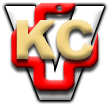 